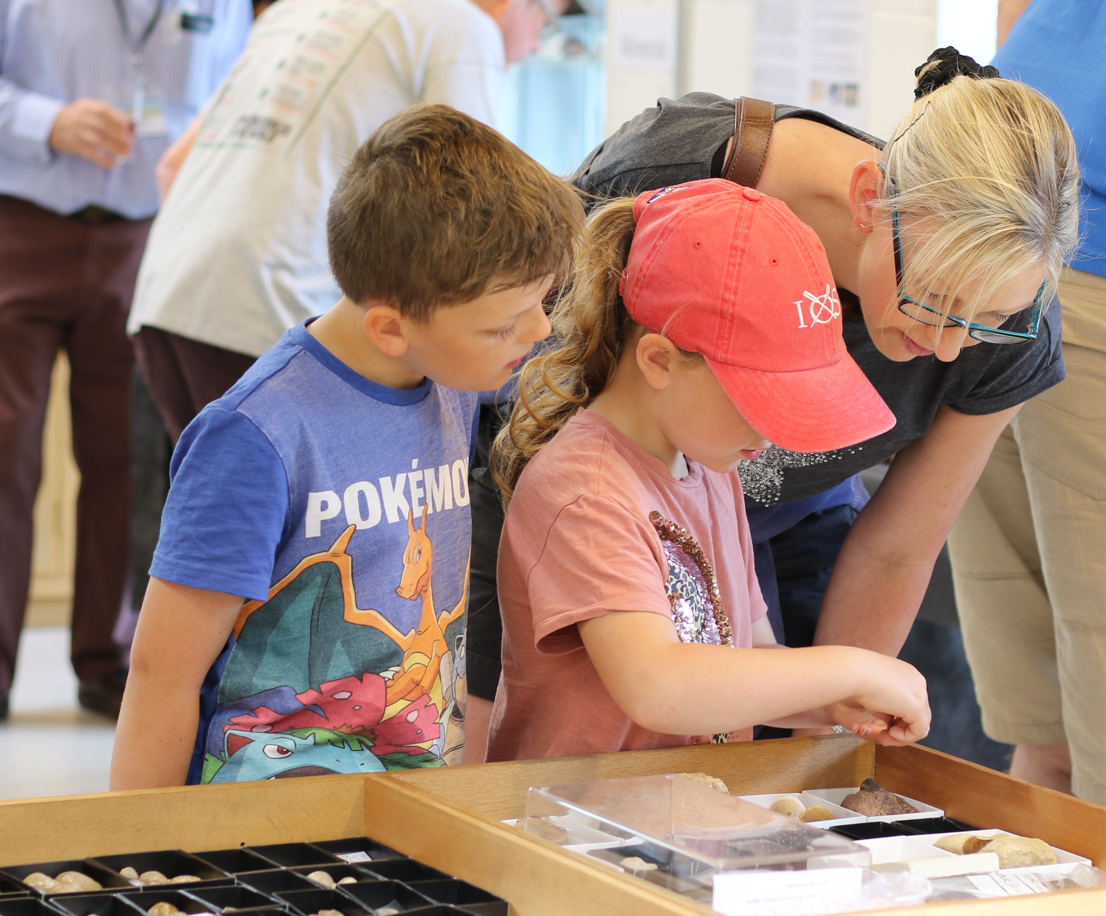 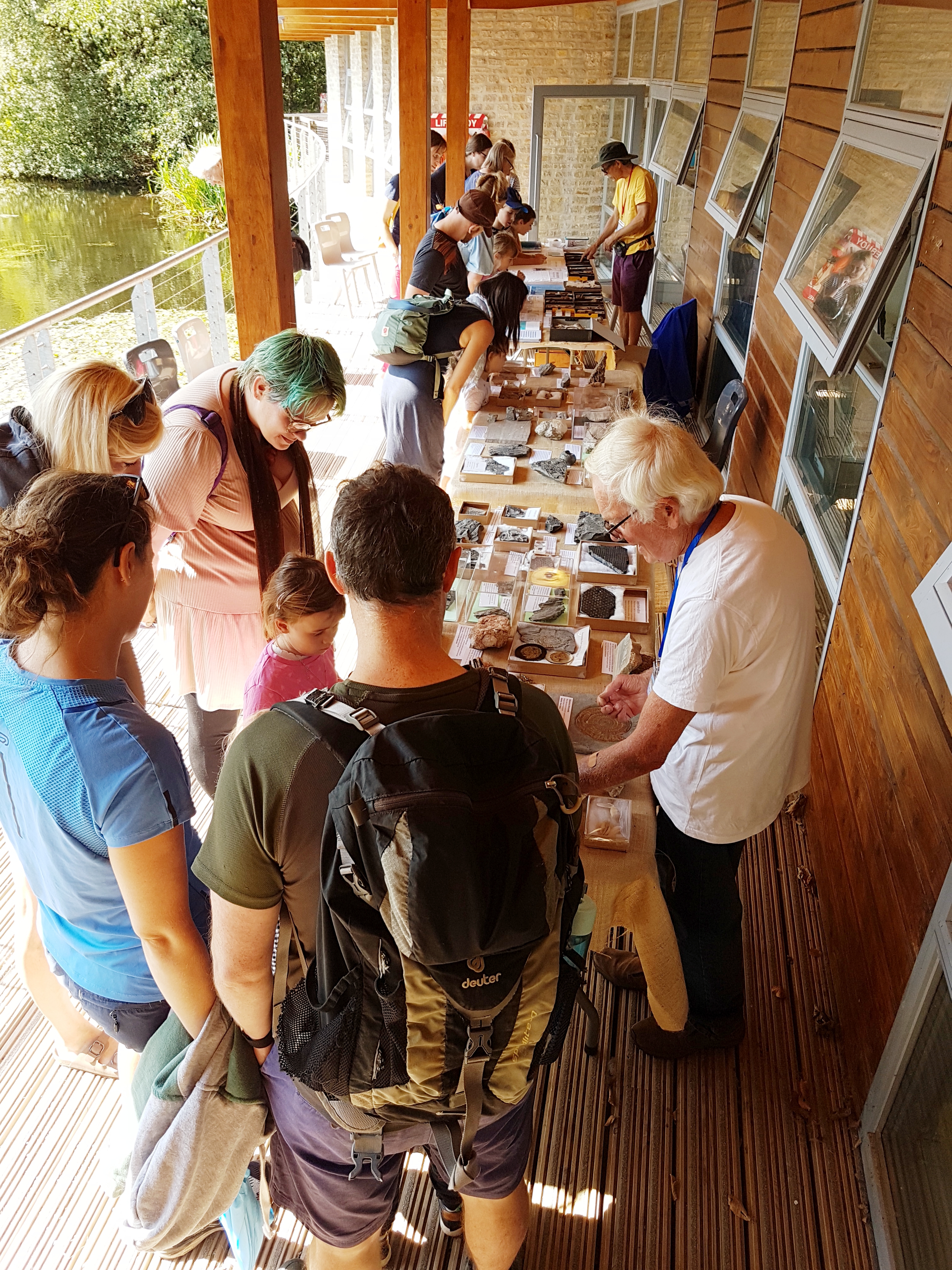 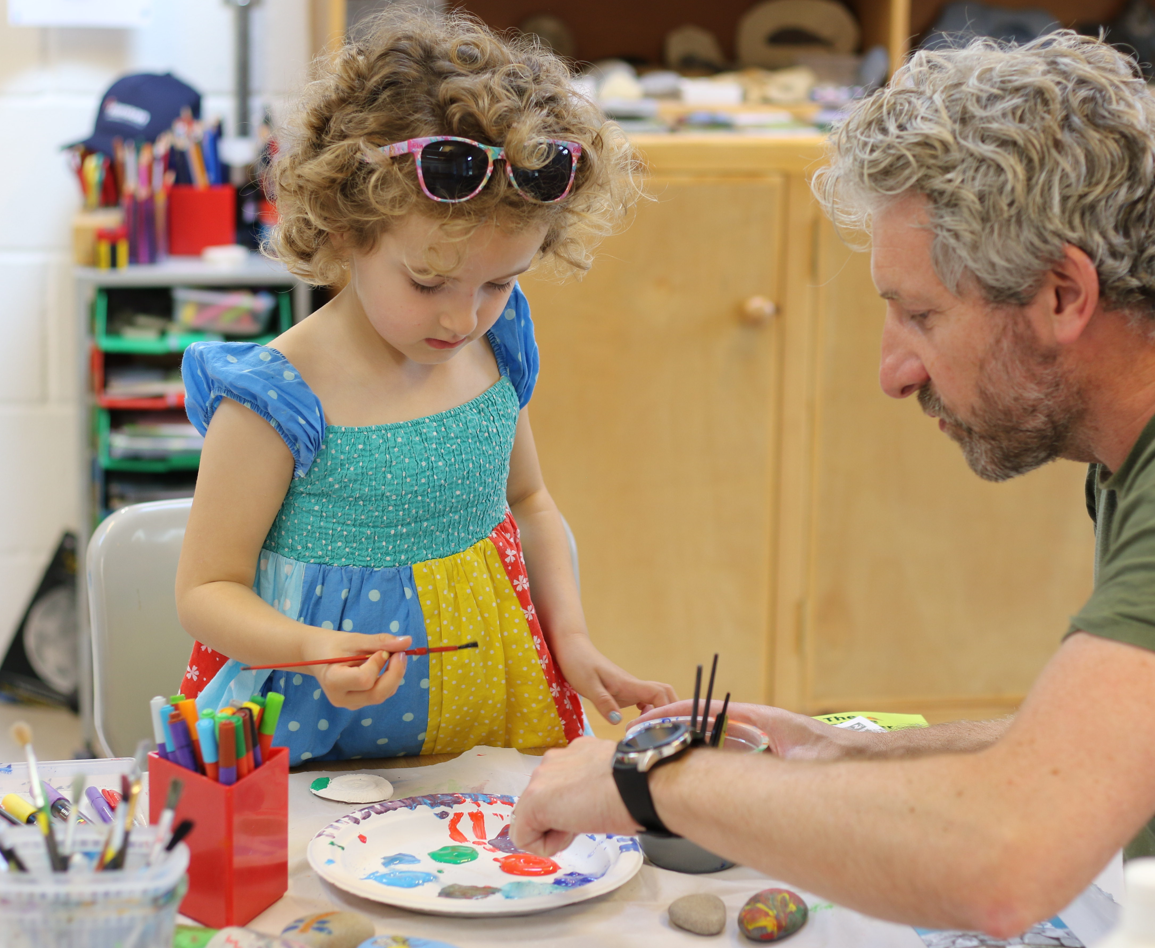 Mini Museum & Open DaySomerset Earth Science CentreSaturday 17th February 11am-3.30pmFree entry, please reverse park in top of car park, lakeside path to SESCCome and see our fascinating collection of Mendip Rocks, Minerals and FossilsBring in your own fossils and rocks for identification by expertsGet creative with our fossil arts and crafts activitiesOutdoor geo time trail and quizLight refreshments, sit by the lake with tea and cakeFossils and minerals available to purchaseBring wellies for the outside trail (sorry no dogs).Somerset Earth Science Centre, Moons Hill QuarryStoke St Michael, BA3 5JU.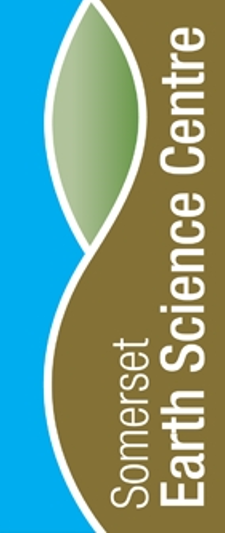 www.earthsciencecentre.org.uk